Aktivitetsplan 2019 NISK avd. 5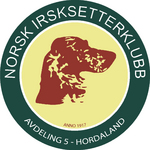 NISK avd.5 leier Bane 1 + klubblokale hver mandag fra kl. 18-22 på Myrbø Dyresenter; Der kan alle medlemmer møtes for å være sosial og trene hund sammen hele året (dressur, apport, ringtrening, sosialisering, kaffeprat).  Det vil være apportkurs og  dressurkurs her fra 21.01.-11.06. kl. 18-20 .Dette er foreløpige datoer og endringer kan forekomme; følg med på nisk.no avdeling 5 / Facebook / medlemsmail.DatoAktivitetStedAnsvarlig/PåmeldingFrist23.01.ÅRSMØTEMidtunhaugen Kl. 19.00Vigdis Ingebrigtsen14.01.APPORTKURSMyrbøVigdis Ingebrigtsenviging@online.no Fullt01.-03. 03.VINTERSAMLING  & KLUBBMESTERSKAPMaristuen, FilefjellVigdis Ingebrigtsenviging@online.no14.02.25.03.DRESSURKURSMyrbøPer Arild LiePer.arild.lie@bkkfiber.no 10.03.19.05.FJELLQUIZ TUR23.05.+06.06.AVERSJONSDRESSURØvre-Eide/Rød/Garnes Kl. 18.00Vigdis Ingebrigtsenviging@online.no05.05.28.05.+29.05.DUETRENING4 H-Gården, Garnes kl. 18.0025.05.15.06.SOMMERSAMLINGUTSTILLINGMyrbøKl. 10.0005.06.18.08.FJELLQUIZ TURAVERSJONSDRESSURØvre-Eide/RødGarnes Kl. 18.00Vigdis Ingebrigtsenviging@online.no BARN & HUNDMyrbøTAMFUGLTRENING11.10.-13.10.HØSTSAMLING02.11.FOREDRAG  & JULEMIDDAG25.1030.11.RUGDETRENINGOs, kl. 10.0020.11